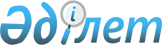 О приватизации имущества районной коммунальной собственностиПостановление акимата Кызылкогинского района Атырауской области от 27 июля 2016 года № 144. Зарегистрировано Департаментом юстиции Атырауской области 26 августа 2016 года № 3596      В соответствии со статьей 31 Закона Республики Казахстан от 23 января 2001 года "О местном государственном управлении и самоуправлении в Республике Казахстан", со статьей 18 Закона Республики Казахстан от 1 марта 2011 года "О государственном имуществе", постановлением Правительства Республики Казахстан от 9 августа 2011 года № 920 "Об утверждении Правил продажи объектов приватизации", акимат района ПОСТАНОВЛЯЕТ:

      1. Приватизировать имущества районной коммунальной собственности согласно приложению к настоящему постановлению.

      2. Контроль за исполнением настоящего постановления возложить на заместителя акима района Ажигалиева Б.

      3. Настоящее постановление вступает в силу со дня государственной регистрации в органах юстиции и вводится в действие по истечении десяти календарных дней после дня его первого официального опубликования.

      ГУ - государственное учреждение


					© 2012. РГП на ПХВ «Институт законодательства и правовой информации Республики Казахстан» Министерства юстиции Республики Казахстан
				
      Аким района

М. Муканов
Приложение к постоновлению акимата района от "27" июля 2016 года № 144№

Наименование имущества

Год выпуска

Балансодержатель

1

Газ 330700-1012-39-117-41-42

2005

ГУ "Аппарат акима Жамбульского сельского округа Кызылкогинского района Атырауской области"

2

Газ 3307 Ко 503в/Gaz 3307 Ko 503y

2002

ГУ "Аппарат акима Кызылкогинского сельского округа Кызылкогинского района Атырауской области"

3

Здание бани

1975

ГУ "Аппарат акима Жангелдинского аульного округа"

4

Здание теплового центра

1985

ГУ "Миялинская средняя школа"

